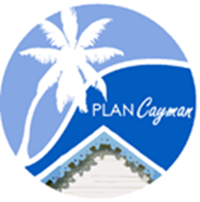 Cayman Islands GovernmentDepartment of PlanningThird-Party Building Inspection Conflict of Interest Affidavit I,	hereby swear/affirm and declare that I: will exercise unprejudiced and unbiased judgment and conduct when performing all services; will adhere to the conflicts of interest provisions of the Third-Party Building Inspection Program. will not offer nor make any payment or gift to any public official, private client, or industry representative with the intent of influencing that person’s judgment or decision in connection with Building Inspection Services offered. SignatureI HEREBY CERTIFY that the above-named Person appeared and sworn before me on the            day of                             20       and being identified by                               (or being known to me), that the information provided in this document is true and correct.Signature of Justice of the Peace/Notary Public 